Types of Engineering Drawings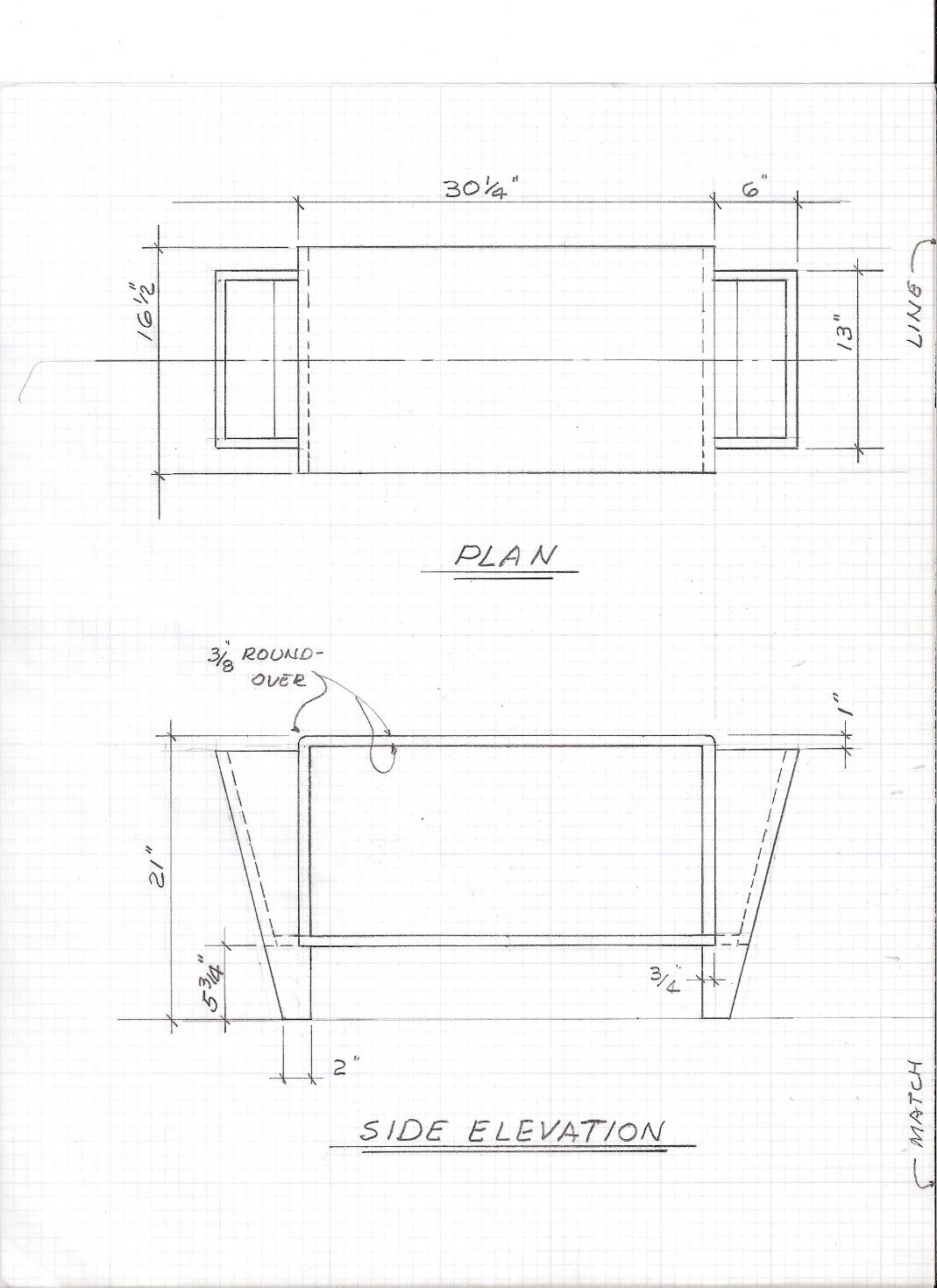 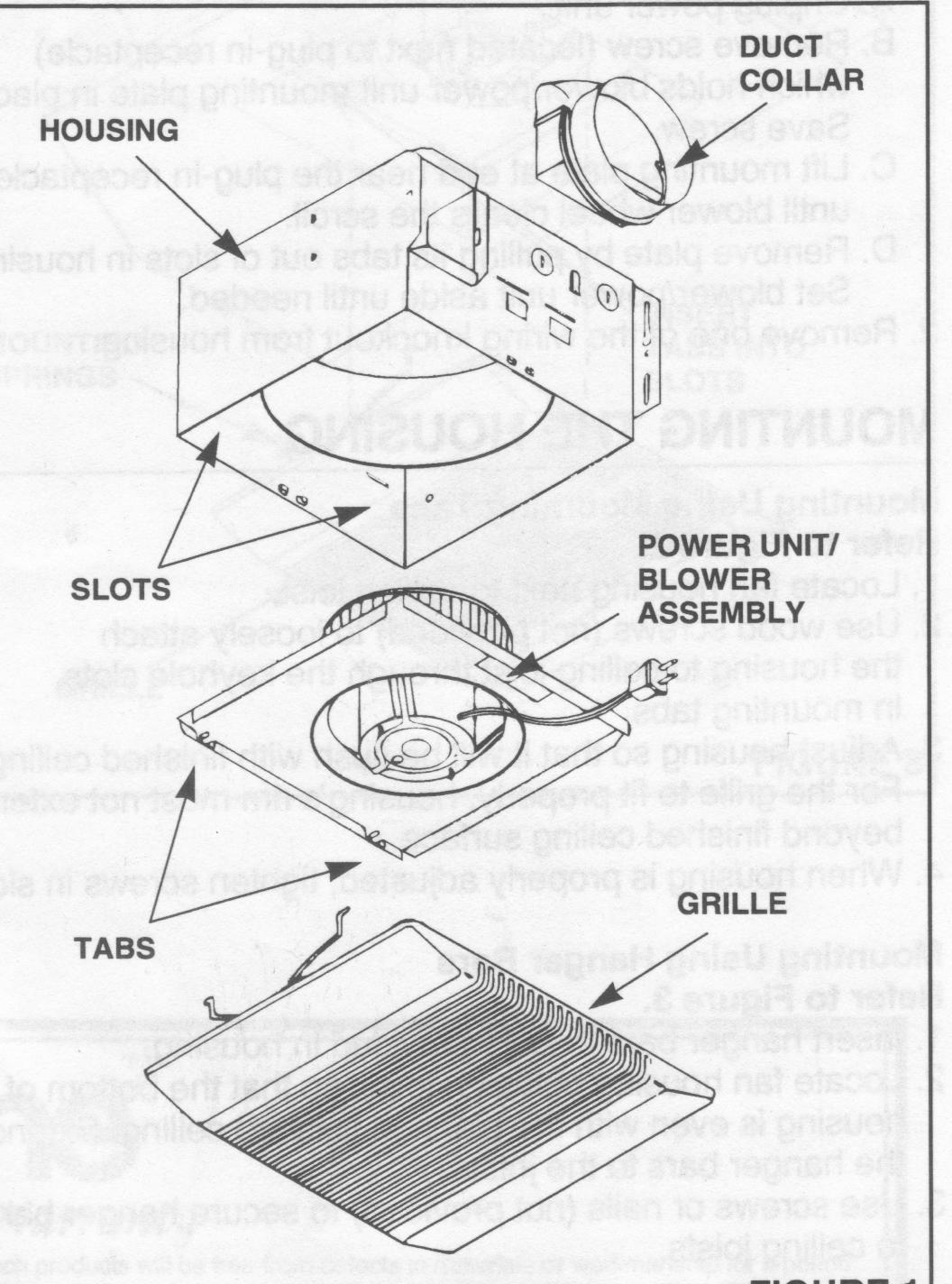 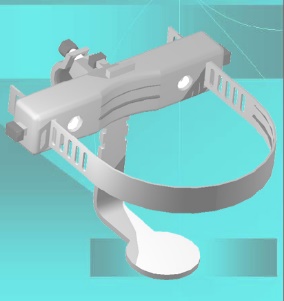 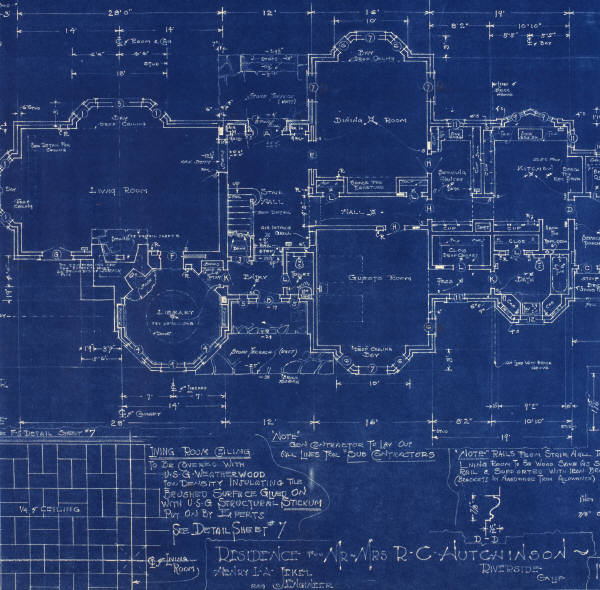 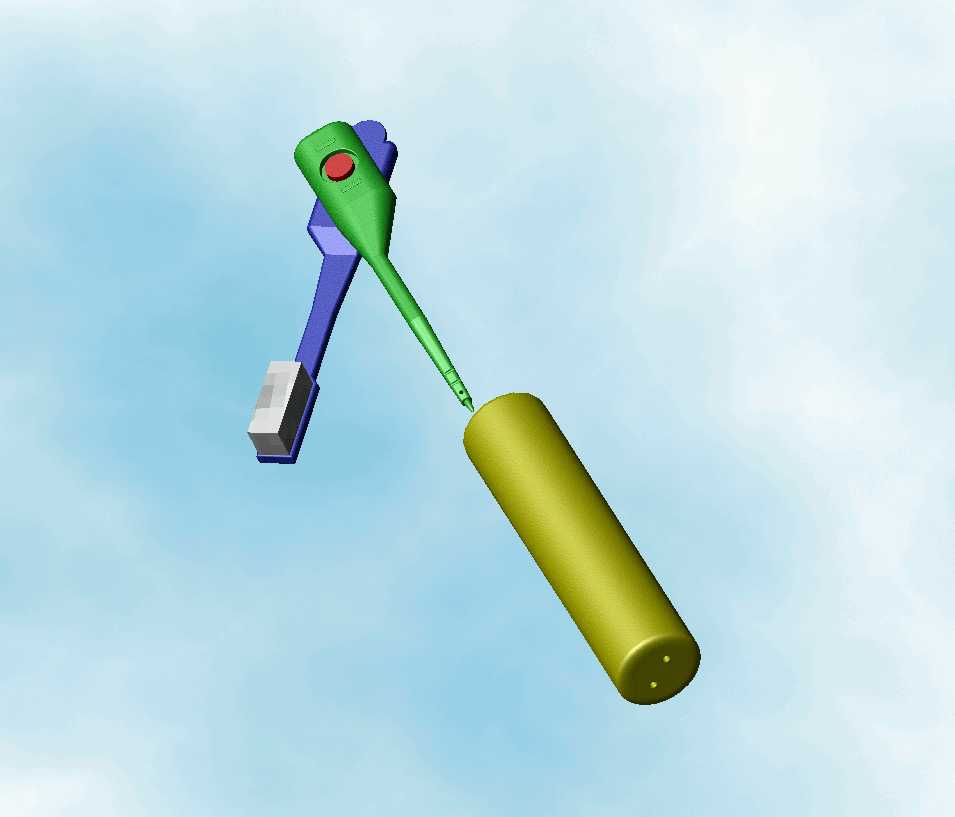 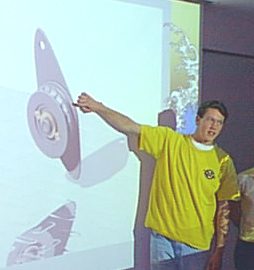 